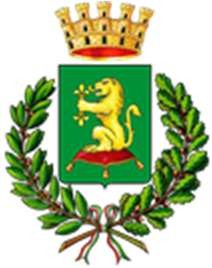 Citta di ViadanaProvincia di MantovaPiazza Matteotti, 2 46019 Viadana (MN)CF: 83000670204 - P.IVA: 00201030202SPETT. COMUNE DI VIADANA - UFFICIO SUAP suap_sue@pec.comune.viadana.mn.itIl sottoscritto/a     				                                                                                                                                             nato   a		il		 Città di residenza	Via_	n.            Codice	Fiscale	 	   Telefono	 	Cellulare		E-Mail		 In Qualità di			dell’Impresa		 con sede in	Via	 ___________________________________ n.             P.IVA	E-Mail    	PEC: (dato obbligatorio)  	al fine di realizzare/ampliare la distesa estiva secondo quanto previsto dalla Deliberazione della Giunta Comunale n. 16 del 10.02.2022, consapevole delle sanzioni penali richiamate dall’art. 76 del D.P.R. 455/2020, in caso di dichiarazione mendace o formazione e uso di atti falsiC H I E D Edi poter occupare suolo pubblico o privato di uso pubblico ubicato in: (indirizzo completo)Con le seguenti strutture/arredi, amovibili: (descrivere in modo dettagliato)Dimensioni: (indicare   lunghezza   per   larghezza   e   totale   mq   della   occupazione   richiesta e allegare relativa planimetria)Per il Periodo: dal giorno	al giorno   	Data		Firma  	